PRACOVNÝ LIST ZO SLOVENSKÉHO JAZYKA pre3.ročník               Oklamčaková JanaVybrané slová po Mmy, mykať sa, mýliť sa, myslieť, myšlienka, myseľ, umývať sa, mydlo, myš, šmýkať sa, hmyz, žmýkať, priemysel, Myjava, mýto, mys, zamykaťDoplň y/ý, i/ím...dlo, m...hla, hm...ri sa, m...núta, priesm...k, m...šiak,  šm...kačka, zm...ja, žm...ka, m...tnik, vitam...n, m...nerál, nezm...sel, um...vadlo, sm...kovať, priem...sel, vým...sel, m...lión, m...halnica, M...lica, m...nca, odom...kať, zm...zol, m...losť, hm...z, zm...zik.Zvýraznené slová vo vetách nahraď slovami s i/í alebo y/ý. Slová použi vo vetách.V obchode som platil drobnými kovovými peniazmi. Nad krajinou lietal dravý vták loviaci myši.Aby sme neboli chorí, musíme jesť ovocie a zeleninu.Stretol som veľa príjemných ľudí. Môj spolužiak vie logicky používať rozum. Kúpili sme pascu na drobné hlodavce.Naša práčka má program na odstreďovanie bielizne.....................................................................................................................................................................................................................................................................................................................................................................................................................................................................................................................................................................................................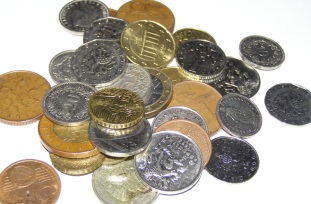 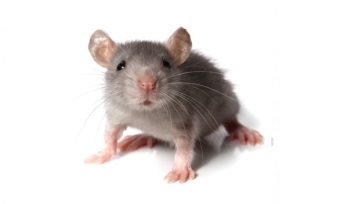 Vymysli vetu s vybraným obrázkami.................................................................................................................................................................................................................................................................................................